Lichfield Diocese Prayer Diary: Issue 176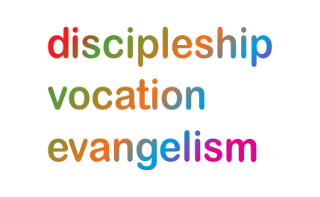 Our prayers continue for the ‘SHAPING FOR MISSION’ Deanery visions & ways to implement them, in the context of the varied roles and ministries across the Diocese. As ‘People of Hope,’ we remain mindful of the implications of Covid-19, locally & globally; we remember those impacted by natural disasters; those in Ukraine suffering grievously, for all who take decisions around the world, and for the people & leaders of Russia.Sunday 3rd September: (Gregory the Great, Bishop of Rome, Teacher of the Faith, 604)We pray for the deaneries across the diocese, especially where there has been, or is to be, changes in leadership. Ask God to inspire those who lead with a vision to find new ways to be a conduit between the diocese and parishes and to support parishes as they seek to share the Gospel ‘and partner with others in seeking the common good, and working for justice as people of hope.’Monday 4th: (Birinus, Bishop of Dorchester (Oxon), Apostle of Wessex, 650)Pray in support of the global work of United Society Partners in the Gospel (USPG), working with local church communities to serve those around them. Pray especially for the success of our latest appeal for funds to support the work of the Church of South India as it seeks to educate schoolchildren about climate change and help them to see that their actions can make a difference, and that this work with children will spread through the community. Pray, too, for the continuing work of USPG in supporting chaplaincies in the countries bordering Ukraine, seeking to help displaced persons to live fully in difficult times. Tuesday 5th: Pray for the Curates who have trained, and are being trained, in this diocese; especially for Revd Sam Johnson leaving as Curate of Shrewsbury St Giles with Sutton, and Atcham (Benefice) to be instituted next week as Vicar of Birkdale St James and Priest in Charge of Birkdale St Peter in Liverpool Diocese.Also for Revd Joe Smith leaving as Curate of Walsall St Matthew to be licensed as Anglican Chaplain to Cardiff University, also next week.Wednesday 6th: (Allen Gardiner, Missionary, Founder of the South American Mission Society, 1851)We pray for the service taking place today at Holy Trinity Church, Hartshill; for Revd Preb Adrian Stone who will be licensed as Priest in Charge of Hartshill, Penkhull and Trent Vale, and for Revd Fran Bridgewater and Revd Liz Hollis who will both be licensed as Associate Vicar of Hartshill, Penkull and Trent Vale.Pray also for Revd Martin Heath, licensed yesterday as Priest-in-Charge of AMICA Benefice (Adderley, Ash, Calverhall, Ightfield and Moreton Say)Thursday 7th: Give thanks for the ministry of Readers across the diocese; praying especially for nine new Readers who will be licensed by Bishop Michael on Saturday.Give thanks for the pastoral care given to Readers by the Ven Paul Thomas over the last eleven years; and pray for Revd Harvey Gibbons who will be commissioned as the new Warden of Readers, also on Saturday.Friday 8th: (Accession of King Charles III)Almighty God, we give you thanks for Charles your servant and our King, for his devotion to his family, nation and Commonwealth and to the Earth, our fragile home. We thank you for his faith in you and his love for all peoples and for his call to be our sovereign in such a time as this. 
Bless and protect Charles in all the years to come, grant him long to reign over us and give him gifts of wisdom and discernment as together we face the opportunities and challenges of our age. 
Through Jesus Christ our Lord. Amen. Saturday 9th: Emergency Services Day – excerpt from a multi-faith prayer by Tom Scholes-Fogg with Bishop Martyn Jarrett:Lord God, we thank you for the selfless men and women of the emergency services, for all the resources you provide for their task and for the animals trained to work alongside them. We pray that you protect those whose service is our protection. May they ever receive your strength in the performance of their duty. We hold up to you those who have served in past years and those who have paid the ultimate price in their task of preserving life and of upholding law and order. Grant that our nation may ever continue to show its gratitude towards those who serve within its emergency services and not take for granted the precious work undertaken. Amen.